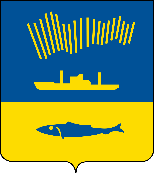 АДМИНИСТРАЦИЯ ГОРОДА МУРМАНСКАП О С Т А Н О В Л Е Н И Е  09.11.2020                                                                                                         № 2585 В соответствии с пунктом 21 постановления Правительства Российской Федерации от 06.02.2006 № 75 «О порядке проведения органом местного самоуправления открытого конкурса по отбору управляющей организации для управления многоквартирным домом», в связи с кадровыми изменениями                 п о с т а н о в л я ю: 1. Внести в приложение к постановлению администрации города Мурманска от 30.01.2020 № 200 «Об утверждении состава конкурсной комиссии по проведению открытых конкурсов по отбору управляющих организаций для управления многоквартирными домами в городе Мурманске» (в ред. постановления от 02.06.2020 № 1299) следующие изменения: 1.1. Исключить из состава конкурсной комиссии Алхимчикову Валентину Андреевну. 1.2. Включить в состав конкурсной комиссии Еремкину Анну Андреевну - эксперта отдела аналитики муниципального казенного учреждения «Новые формы управления» - секретарем конкурсной комиссии.1.3. Строку:заменить строкой следующего содержания:1.4. Определить, что при невозможности участия в работе членов комиссии производится замена Еремкиной Анны Андреевны - Синицыной Ириной Ивановной - экспертом отдела аналитики муниципального казенного учреждения «Новые формы управления».1.5. Строку «Алхимчиковой Валентины Андреевны - Головенковой Екатериной Владимировной - экспертом отдела аналитики муниципального казенного учреждения «Новые формы управления» исключить. 2. Отделу информационно-технического обеспечения и защиты информации администрации города Мурманска (Кузьмин А.Н.) разместить настоящее постановление на официальном сайте администрации города Мурманска в сети Интернет.3. Редакции газеты «Вечерний Мурманск» (Хабаров В.А.) опубликовать настоящее постановление.4. Настоящее постановление вступает в силу со дня подписания                и применяется к правоотношениям, возникшим с 16.10.2020.5. Контроль за выполнением настоящего постановления возложить на заместителя главы администрации города Мурманска Доцник В.А.Глава администрации города Мурманска                                                                                 Е.В. Никора«Саенко Павел Андреевич- заместитель начальника отдела по взаимодействию со структурами жилищно-коммунального комплекса и благоустройству управления Ленинского административного округа города Мурманска»«Саенко Павел Андреевич- заместитель начальника управления Ленинского административного округа города Мурманска».